Карта урока для организации занятий с использованиемэлектронного обучения и дистанционных образовательных технологийВопросы можно задать по адресу электронной почты  wikahirkina@mail.ru или в мессенджерах: WhatsApp (№ 8-928-289-77-95)с 9.00 до 9.30 (время фактического проведения урока), с  12.30 до  13.00 (часы  неаудиторной  занятости,  проведение  индивидуальнойконсультации)Выполненное практическое задание необходимо предоставить в любом доступном формате (скан, фотография, документ MS Word; указывается вариант, которым владеет учитель и учащиеся (группы учащихся)):письмом на адрес электронной почты для обратной связи;сообщением в WhatsApp № 8-928-289-77-95При отправке ответа в поле «Тема письма» и названии файла укажите свои данные: класс, учебный предмет, фамилию, имя и отчество.Карта урока для организации занятий с использованиемэлектронного обучения и дистанционных образовательных технологийВопросы можно задать по адресу электронной почты  wikahirkina@mail.ru или в мессенджерах: WhatsApp (№ 8-928-289-77-95)с 9.40 до 10.10 (время фактического проведения урока), с  12.30 до  13.00 (часы  неаудиторной  занятости,  проведение  индивидуальнойконсультации)Выполненное практическое задание необходимо предоставить в любом доступном формате (скан, фотография, документ MS Word; указывается вариант, которым владеет учитель и учащиеся (группы учащихся)):письмом на адрес электронной почты для обратной связи;сообщением в WhatsApp № 8-928-289-77-95При отправке ответа в поле «Тема письма» и названии файла укажите свои данные: класс, учебный предмет, фамилию, имя и отчество.Карта урока для организации занятий с использованиемэлектронного обучения и дистанционных образовательных технологийВопросы можно задать по адресу электронной почты  wikahirkina@mail.ru или в мессенджерах: WhatsApp (№ 8-928-289-77-95)с 10.20 до 10.50 (время фактического проведения урока), с  12.30 до  13.00 (часы  неаудиторной  занятости,  проведение  индивидуальнойконсультации)Выполненное практическое задание необходимо предоставить в любом доступном формате (скан, фотография, документ MS Word; указывается вариант, которым владеет учитель и учащиеся (группы учащихся)):письмом на адрес электронной почты для обратной связи;сообщением в WhatsApp № 8-928-289-77-95При отправке ответа в поле «Тема письма» и названии файла укажите свои данные: класс, учебный предмет, фамилию, имя и отчество.УчительХиркина В.В.ПредметМатематика Класс4-бДата проведения урока27.05.2020Тема урокаИтоговая проверочная работаОсновные изучаемые вопросы Проверка знанийТип урокаWhatsApp https://chat.whatsapp.com/D1vSHOuOSU7AnpkCmpsntVФорма обратной связиФотография работыЗаданияЗадания1.Инструктаж учителя (аудио)2.Работа по учебникуВыполнить №2, №3, №4, №7, №8 на с.114Домашнее заданиеКритерии оценивания«5» - работа выполнена без ошибок,  «4» - 1-2 ошибки; «3» -  3-ошибкиУчительХиркина В.В.ПредметРодной язык (литературное чтение на русском языке)Класс4-бДата проведения урока27.05.2020Тема урокаПроект «Я пишу о Доне»Основные изучаемые вопросыСоставление проекта на основе изученных произведений донских писателейТип урокаWhatsApp https://chat.whatsapp.com/D1vSHOuOSU7AnpkCmpsntVЗаданияЗадания1.Инструктаж учителя 2.Просмотр презентации3.Выполнение проектаУчительХиркина В.В.ПредметФизическая культураКласс4-бДата проведения урока27.05.2020Тема урокаБег, прыжки, метанияОсновные изучаемые вопросы Повторение изученногоТип урокаWhatsApp https://chat.whatsapp.com/D1vSHOuOSU7AnpkCmpsntVЗаданияЗадания1.Теоретический материал для самостоятельного изучения            Лёгкая атлетика является королевой спорта. Она включает в себя такие виды как бег, ходьбу, прыжки и метания.       Первые олимпийские состязания проводились только по бегу на расстояние в один стадий. Стадий равен 192 м, отсюда следует название – стадион.Соревнования по спортивной ходьбе стали проводиться гораздо позже, но они также входят в Олимпийскую программу игр. Чтобы заниматься бегом или ходьбой, спортсмен должен быть вынослив.        Не менее зрелищным видом лёгкой атлетики являются прыжки. Прыжки бывают в длину и в высоту.       Прыжки в длину были распространены в древних Олимпийских играх, но отличались от современных прыжков своей техникой. Спортсмен этого вида спорта должен обладать прыгучестью и скоростными качествами.       Прыжки в высоту намного позже стали дисциплиной Олимпийских игр; их история восходит от одного народа, у которого традицией был, так называемый, «королевский прыг» через несколько стоящих рядом лошадей. Прыжки в высоту происходят не столько от лёгкой атлетики, сколько от гимнастики, тем не менее, они требуют от спортсмена прыгучести и координации движений.      Метание – вид лёгкой атлетики, где главной задачей является метание специального спортивного снаряда на дальность. Эта дисциплина также является очень древним видом спорта.       Метание диска было популярно в Древней Греции, и эти состязания проходили на античных Олимпийских играх.       В современных Олимпийских играх метания делятся на три вида: толкание ядра; метание копья, гранаты или мяча; метание диска или молота. Эти виды отличаются друг от друга особенной техникой выполнения и требуют от спортсмена силы и координации движений.2.Выполнить комплекс упражнений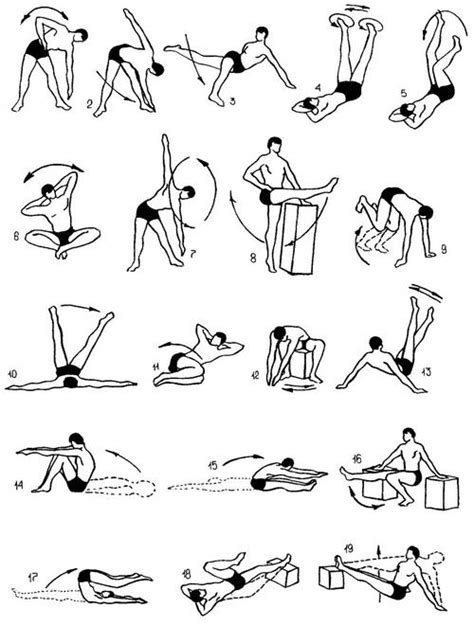 